MARAVILLAS DE ESPAÑA 2023 – MADRID A MADRID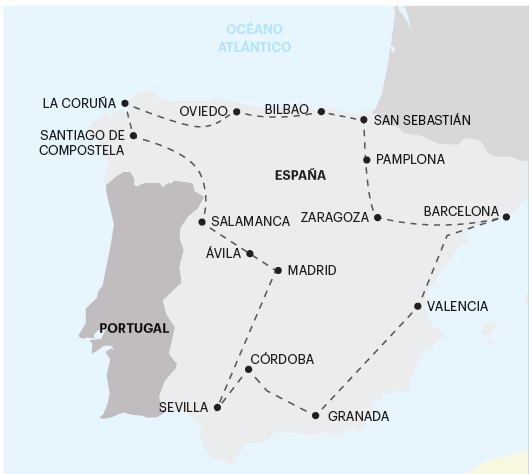 15 días de viajeSALIDAS:2023:Abril: 29 Mayo: 13 y 27Junio: 24 Agosto: 12 y 26Septiembre: 9 y 23 Octubre: 21Diciembre 23*2024:Enero: 20 Febrero: 17Marzo: 9 y 23**importante: Fechas, itinerarios y precios pueden cambiar sin aviso previo.Para información actualizada, por favor consultar a www.americas-abreu.com ITINERARIODÍA 1 - LLEGADA A MADRIDLlegada al aeropuerto. Recepción y traslado al hotel (la mayoría de los hoteles en Europa solo aceptan la entrada después de las 2 pm). Tiempo libre. Nota importante: De manera a garantizar todos los servicios, la llegada debe realizarse antes de las 17:00.DÍA 2 – MADRIDVisita panorámica guiada de Madrid. Tarde y noche libres. Consulte los tours opcionales del día.DÍA 3 – MADRID > PUERTO LAPICE (RUTA DE DON QUIJOTE) > SEVILLASalida por la provincia de Castilla a Puerto Lapice, un pequeño pueblo que, según la leyenda, fue una parada para D. Quijote. Breve parada. Continuación del viaje a Sevilla, capital de Andalucía. Consulte los tours opcionales del día.DÍA 4 - SEVILLAVisita de esta encantadora ciudad en la cual destacamos la Catedral (el más grande edificio gótico del mundo – entrada y visita) y el antiguo barrio judío de Santa Cruz. Tarde y noche libres. Invitamos a nuestros apreciados clientes a visitar el Outlet de Sevilla donde tendrán tiempo libre para almorzar y para ir de compras.DÍA 5 – SEVILLA > CÓRDOBA > GRANADAVisita guiada de Córdoba en la cual destacamos la Mezquita-Catedral (entrada). Tiempo libre. Continuación hacia Granada y visita guiada del complejo de la Alhambra (la visita del interior del Palacio está sujeta a reconfirmación). Tiempo libre.DÍA 6 – GRANADA > VALENCIAViaja a Valencia en el Mar Mediterráneo. Tiempo libre para almuerzo en el camino.DÍA 7 – VALENCIA > BARCELONAVisita panorámica de Valencia, destacando la catedral y la Ciudad de las Artes y de las Ciencias. Continuación hacia Barcelona, ​​la capital catalana.DÍA 8 - BARCELONASalida para una visita panorámica de la capital catalana. Tarde y noche libres. Consulte los tours opcionales del día.DÍA 9 – BARCELONA > ZARAGOZA > PAMPLONAContinuación hacia Zaragoza. Llegada y visita libre de la Basílica de N. Sra. del Pilar. Tiempo libre. Llegada a Pamplona, ​​capital de Navarra. Visita guiada en el centro historico.DÍA 10 – PAMPLONA > SAN SEBASTIÁN > BILBAO > OVIEDOSalida hacia San Sebastián, en el País Vasco. Llegada y breve tour panorámico. Continuación hasta Bilbao y parada en el famoso Museo Guggenheim. Almuerzo livre. Continuación a Oviedo, antigua capital del Principado de Asturias.DÍA 11 – OVIEDO > RIBADEO > LA CORUÑA > SANTIAGO DE COMPOSTELASalida hacia La Coruña en Galicía (con breve parada en Ribadeo). A la llegada, breve paseo de orientación y tiempo libre para almorzar. Continuación hacia Santiago de Compostela. DÍA 12 - SANTIAGO DE COMPOSTELACity tour con guía local, destacando la Plaza del Obradoiro y la Catedral donde se encuentran las reliquias del Apóstol Santiago (entrada). Tarde y noche libres. Consulte los tours opcionales del día.DÍA 13 – SANTIAGO DE COMPOSTELA > SALAMANCAViaje a Salamanca, "la Ciudad Dorada". Visita guiada a la ciudad universitaria más antigua de España. Tiempo libre.DÍA 14 – SALAMANCA > ÁVILA > SEGÓVIA > MADRIDSalida hacia Ávila, lugar de nacimiento de Santa Teresa de Jesús. Parada para disfrutar de una vista panorámica de esta ciudad medieval. Continuación hacia Segovia, ciudad catalogada por la UNESCO. Breve recorrido y tiempo libre. Llegada a Madrid por la tarde. Tiempo libre.DÍA 15 - SALIDA DE MADRIDLos servicios del hotel terminan con el desayuno (la habitación puede seguir ocupada hasta las 10 o 12 horas, según las normas de cada hotel). Tiempo libre hasta la hora del traslado al aeropuerto. Feliz viaje de regreso.SERVICIOS INCLUIDOS:	14 Desayunos;Circuito en autobús de turismo;Traslado de llegada y de salida;Estadía en habitaciones dobles en los hoteles mencionados;Tasas hoteleras y de servicio;Servicio de maleteros en la salida de los hoteles (1 maleta por persona);Acompañamiento durante todo el viaje por un guía Abreu bilingüe (español y portugués);Visitas de Ciudad (incluidas) con Guía Local: Madrid, Sevilla, Córdoba (Catedral-Mesquita), Granada, Valencia, Barcelona, Pamplona, Santiago de Compostela y Salamanca;Otras Ciudades y Locales comentados por nuestro Guía: Puerto Lapice, Zaragoza, Bilbao, Oviedo, Ribadeo, La Coruña, Ávila y Segóvia;Entradas en museos y monumentos de acuerdo con el itinerario: Catedral de Sevilla, Catedral-Mesquita de Córdoba, Complejo de la Alhambra de Granada (la visita del interior del Palacio está sujeta a reconfirmación), Catedral de Valencia, Basílica de la Virgen del Pilar, Catedral de Santiago de Compostela;Para que tenga más comodidad incluimos en todas las visitas el uso de auriculares. Servicios excluidos:Todos aquellos servicios que no se encuentren debidamente especificados en los “SERVICIOS INCLUIDOS”. TABLA DE PRECIOS:Precios por persona en USD - PARTE TERRESTRE: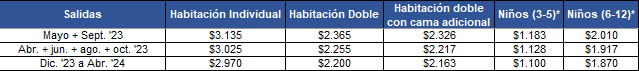 NUESTROS HOTELES PREVISTOS O SIMILARES:MADRIDPraga★★★★SEVILLA AC Sevilla Forum ★★★★GRANADAMaciá Real de La Allambra★★★★VALENCIAPort Feria ★★★★BARCELONAAlexandre Fira Congress★★★★PAMPLONAExe Zizur Pamplona ★★★★OVIEDOIberik Santo Domingo Plaza Hotel★★★★SANTIAGO DE COMPOSTELAOca Puerta Del Camino★★★★SALAMANCAExe Salamanca★★★★NOTA IMPORTANTE:En salidas que coincidan con ferias o otros eventos especiales, la estadía podrá ser en otros hoteles y/o ciudades distintas de las indicadas en el itinerario.EXCURSIONES OPCIONALES 2023/2401 – Toledo Esencial – 50€ Visita a la antigua capital de España, hoy Patrimonio Mundial (con entrada en la Catedral). 02 – Madrid a Noche – 70€ Espectáculo de baile clásico Flamenco con cena incluida.  03 – Noche Sevillana – 55€ Paseo en carruaje de caballos y show de baile flamenco. 04 – Santuario de Montserrat – 50€ Visita de medio día al Santuario de Montserrat, ubicado en un entorno espléndido. 05 - Ciudad amurallada de Valença con almuerzo – 65€Visita guiada a la ciudad amurallada de Valença con almuerzo regional portugués.NOTAS:- Abreu se reserva el derecho de ajustar los valores de estos tours cuando exista un incremento en el costo de losboletos y/u otros que lo justifiquen;- Su Guía estará a Su disposición para cualquier información sobre estas excursiones e indicará previamente los horarios de las mismas.- Para que los paseos puedan realizarse con la eficiencia que Ud. por cierto deseará, solicitamos que haga sus reservas con la antelación aconsejada.- Estas excursiones solo podrán tener lugar con un mínimo de pasajeros, variable según el paseo.